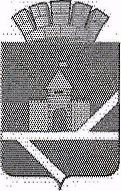                       Российская Федерация                      Свердловская областьАДМИНИСТРАЦИЯ  ПЫШМИНСКОГО ГОРОДСКОГО ОКРУГАПОСТАНОВЛЕНИЕот 16.01.2019                                        №17 пгт. ПышмаОб утверждении Порядка создания мест (площадок) накопления твердых коммунальных отходов на территории Пышминского городского округа и Регламента формирования и ведения реестра мест (площадок) накопления твердых коммунальных отходов на территории Пышминского городского округа     В соответствии со статьей 13.4  Федерального закона от 24.06.1998 № 89-ФЗ «Об отходах производства и потребления», Правилами обустройства мест (площадок) накопления твердых коммунальных отходов и ведения их реестра, утвержденными Постановлением Правительства РФ от 31.08.2018 № 1039, Порядком накопления твердых коммунальных отходов (в том числе их раздельного накопления) на территории Свердловской области, утвержденным Постановлением Правительства Свердловской области от 26.12.2018 №969, Постановлением администрации Пышминского городского округа от 19.12.2018 №759 «Об определении органа местного самоуправления, уполномоченного на ведение реестра мест (площадок) накопления твердых коммунальных отходов на территории Пышминского городского округа»ПОСТАНОВЛЯЮ:Утвердить:Порядок создания мест (площадок) накопления твердых коммунальных отходов на территории  Пышминского городского округа согласно приложению №1 к настоящему постановлению;Состав комиссии администрации Пышмиснкого городского округа для принятия решения о создании мест (площадок) накопления твердых коммунальных отходов и включения их в реестр согласно приложению №2 к настоящему постановлению;Положение о комиссии администрации Пышмиснкого городского округа для принятия решения о создании мест (площадок) накопления твердых коммунальных отходов и включения их в реестр согласно приложению №3 к настоящему постановлению; Регламент формирования и ведения реестра мест (площадок) накопления твердых коммунальных отходов на территории Пышминского городского округа согласно приложению №4 к настоящему постановлению;   Наделить отдел строительства, газификации и жилищной политики   администрации Пышминского городского округа полномочиями по   ведению реестра мест (площадок) накопления твердых коммунальных отходов на территории Пышминского городского округа.  Настоящее постановление разместить на официальном сайте Пышминского городского округа в информационно-телекоммуникационной сети «Интернет».  Контроль за выполнением  настоящего постановления возложить на заместителя главы администрации Пышминского городского округа по жилищно-коммунальному хозяйству  Обоскалова  А.А. Глава Пышминского городского  округа                   В.В. СоколовПриложение №1к постановлению администрации Пышминского городского округа   от 16.01.2019  № 17Порядок создания мест (площадок) накопления твердых коммунальных отходов на территории  Пышминского городского округа1. Общие положения 1.1.  Настоящий Порядок создание мест (площадок) накопления твердых коммунальных отходов на территории Пышминского городского округа (далее Порядок) устанавливает процедуру определения мест сбора и накопления твердых коммунальных отходов, в том числе крупно-габаритных отходов (далее – ТКО) на территории Пышминского городского округа. 1.2. Места (площадки) накопления твердых коммунальных отходов должны соответствовать требованиям законодательства Российской Федерации в области санитарно-эпидемиологического благополучия населения и иного законодательства Российской Федерации, устанавливающего требования к местам (площадкам) накопления твердых коммунальных отходов, а также Правилам благоустройства и санитарного содержания территории Пышминского городского округа (далее – Правила благоустройства). 1.3. В целях согласования создания мест (площадок) накопления ТКО, физическое лицо, юридическое лицо, индивидуальный предприниматель (далее – Заявитель) подает письменную заявку в комиссию администрации Пышминского городского округа для принятия решения о создании мест (площадок) накопления ТКО и включения их в реестр (далее - Комиссия) по форме в соответствии с приложением №1 к настоящему Порядку. 1.4. Прием заявок осуществляет отдел строительства, газификации и жилищной политики   администрации Пышминского городского округа по  адресу: 623 550,  Свердловская область, пгт. Пышма, ул. 1 Мая, д. 2, каб. 11, с последующей передачей заявок в Комиссию. 1.5. Рассмотрение заявок Заявителей, согласование мест (площадок)    накопления ТКО осуществляется Комиссией в срок не позднее 10 календарных дней со дня ее поступления.2. Порядок создания мест (площадок) накопления твердыхкоммунальных отходов 2.1. Место сбора и накопления ТКО определяется в соответствии с действующим законодательством Российской Федерации, санитарными нормами и правилами, и визуальным осмотром Комиссией места планируемой установки.   2.2. Место для сбора и накопления ТКО определяется на земельном участке с учетом возможности подъезда спецтехники, осуществляющей сбор и вывоз ТКО, с учетом требований, предусмотренных СанПиН 2.1.2.2645-10 «Санитарно-эпидемиологические требования к условиям проживания в жилых зданиях и помещениях. Санитарно-эпидемиологические правила и нормативы», «СанПиН 42-128-4690-88. Санитарные правила содержания территорий населенных мест» и Правилами благоустройства. 2.3. В целях оценки заявки на предмет соблюдения требований законодательства Российской Федерации в области санитарно-эпидемиологического благополучия населения к местам для сбора и накопления ТКО, Комиссия запрашивает позицию (далее - запрос) Территориального отдела Управления Федеральной службы по надзору в сфере защиты прав  потребителей  и  благополучия  человека  по Свердловской области, уполномоченного осуществлять федеральный государственный санитарно-эпидемиологический надзор (далее - надзорный орган).    В случае направления запроса срок рассмотрения заявки может быть увеличен по решению Комиссии до 20 календарных дней, при этом Заявителю не позднее 3 календарных дней со дня принятия такого решения Комиссией направляется соответствующее уведомление.  2.4. По результатам рассмотрения заявки Комиссия принимает решение о согласовании или отказе в согласовании создания места (площадки) накопления ТКО.  2.5. По результатам обследования территории, в случае согласования места (площадки) накопления ТКО, Комиссией составляется акт об определении места (площадки) накопления ТКО в соответствии с приложением №2 к настоящему Порядку. 2.6. Акт об определении места для сбора и накопления ТКО утверждается председателем Комиссии.  2.7. Утвержденный акт является основанием для размещения контейнерной площадки или отдельно стоящих контейнеров на определенном месте для сбора и накопления ТКО.  2.8. Основаниями отказа Комиссии в согласовании места для сбора и накопления ТКО являются: а) несоответствие заявки установленной форме; б) несоответствие заявленного места для сбора и накопления ТКО требованиям Правил благоустройства, требованиям законодательства Российской Федерации в области санитарно-эпидемиологического благополучия населения, иного законодательства Российской Федерации, устанавливающего требования к местам для сбора и накопления ТКО.  2.9. О принятом решении Комиссия уведомляет Заявителя в срок, установленный пунктами 1.5 и 2.3 настоящего Порядка. В решении об отказе в согласовании создания места для сбора и накопления ТКО в обязательном порядке указывается основание такого отказа.2.10. После устранения основания отказа в согласовании создания места (площадки) накопления ТКО Заявитель вправе повторно обратиться в Комиссию за согласованием создания места для сбора и накопления ТКО в соответствии с настоящим Порядком. Регистрационный № _________ от _________________________ ЗАЯВКА о создании места (площадки) накопления ТКО Заявитель _________________________________________________________________________________________________________________________________ (для юридических лиц – полное наименование и основной государственный регистрационный номер записи в Едином государственном реестре юридических лиц, фактический адрес) _________________________________________________________________________________________________________________________________ (для индивидуальных предпринимателей – фамилия, имя, отчество (при наличии), основной государственный  регистрационный номер записи в Едином государственном реестре индивидуальных предпринимателей, адрес регистрации по месту жительства) _________________________________________________________________________________________________________________________________ (для физических лиц – фамилия, имя, отчество (при наличии), серия, номер и дата выдачи паспорта или иного документа, удостоверяющего личность в соответствии с законодательством Российской Федерации, адрес регистрации по месту жительства, контактные данные) прошу согласовать место (площадку) накопления ТКО, расположенное по адресу __________________________________________________________________ почтовый индекс, почтовый адрес__________________________________________________________________ на территории Пышминского городского округа Даю свое согласие на обработку моих персональных данных, указанных в заявке. Согласие действует с момента подачи заявки до моего письменного отзыва данного согласия.                                              ________________  ____________________                                                                                      ФИО         м.п.    (подпись заявителя)Приложение: 1. Схема размещения мест (площадок) накопления твердых коммунальных отходов с отражением данных о нахождении мест (площадок) накопления твердых коммунальных отходов на карте Пышминского городского округа масштаба 1:2000; 2. Данные о технических характеристиках мест (площадок) накопления твердых коммунальных отходов, в том числе сведения об используемом покрытии, площади, количестве размещенных и планируемых к размещению контейнеров и бункеров с указанием их объема. 3. Данные об источниках образования твердых коммунальных отходов, которые складируются в местах (площадках) накопления твердых коммунальных отходов, содержащие сведения об одном или нескольких объектах капитального строительства, территории (части территории) Пышминского городского округа, при осуществлении деятельности на которых у физических и юридических лиц образуются твердые коммунальные отходы, складируемые в соответствующих местах (площадках) накопления твердых коммунальных отходов. АКТ № ________об определении места (площадки) твердых коммунальных отходов«___»____________20___г.                              __________________                                                                                   (место составления) Комиссия в составе: Председатель комиссии ______________________________________ Секретарь комиссии __________________________________________ Члены комиссии: 1. __________________________________________________________ 2.___________________________________________________________ 3. __________________________________________________________ 4. __________________________________________________________ 5. __________________________________________________________ 6.___________________________________________________________ 7.______________________________________________________________ в соответствии с постановлением администрации Пышминского городского округа «Об утверждении Порядка создания мест (площадок) накопления твердых коммунальных отходов на территории Пышминского городского округа и Регламента формирования и ведения реестра мест (площадок) накопления твердых коммунальных отходов на территории Пышминского городского округа» и на основании заявления _______________________________________________, произвела осмотр территории предлагаемого места сбора и накопления ТКО по адресу: __________________________________________________________________.На основании принятого Комиссией решения, указанного в протоколе заседания комиссии от ______________________ № ____________, определить место (площадку) накопления ТКО территорию по адресу: ____________________________________________________________________________________________________________________________________.Предлагаемый размер земельного участка ___м х ___м, площадью _____кв.м.Приложение: схема территории, на которой определено место сбора и накопления ТКО. Председатель комиссии: ______________________________________ Секретарь комиссии:  ________________________________________ Члены комиссии: 1.	____________________________ 2.	____________________________ 3.______________________________ 4. ______________________________ 5. ______________________________ 6.	____________________________ 7.	____________________________ 8.	____________________________ Приложение №2к постановлению администрации Пышминского городского округа   от 16.01.2019  № 17Состав комиссии администрации Пышмиснкого городского округа для принятия решения о создании мест (площадок) накопления твердых коммунальных отходов и включения их в реестрПриложение №3к постановлению администрации Пышминского городского окургаот 16.01.2019  № 17ПОЛОЖЕНИЕо комиссии администрации Пышминского городского округа для принятия решения о создании мест (площадок) накопления твердых коммунальных отходов и включения их в реестрКомиссия администрации Пыщминского городского округа для принятия решения о  создании  мест  (площадок)  накопления  ТКО  и включения их в реестр (далее - Комиссия) является коллегиальным органом администрации Пышминского городского округа и создается с целью рассмотрения вопросов, касающихся определения мест сбора и накопления ТКО на территории Пышминского городского округа, принятия решения о согласовании создания мест (площадок) накопления ТКО и принятия решения о включении сведений о месте (площадке) накопления ТКО в реестр.  2. В своей деятельности Комиссия руководствуется Конституцией Российской Федерации, федеральными законами и иными нормативными правовыми актами Российской Федерации, Уставом Пышминского городского округа, а также настоящим Положением. 3. Комиссия в соответствии с возложенными на нее задачами выполняет следующие функции:  3.1. Рассмотрение заявлений и обращений граждан, юридических лиц и индивидуальных предпринимателей по вопросам:3.1.1. о согласовании создания мест (площадок) накопления ТКО; 3.1.2. о включении сведений о месте (площадке) накопления ТКО в реестр.3.2. Организация в случае необходимости выездов на предполагаемые места сбора и накопления ТКО с целью их дальнейшего согласования;   3.3. Внесение предложений, направленных на определение мест (площадок) для сбора и накопления ТКО; 3.4. Принятие следующих решений:3.4.1 о согласовании (либо отказе в согласовании) создания мест (площадок) накопления ТКО; 1. Комиссия администрации Пышмиснкого городского округа для принятия решения о  создании  мест  (площадок)  накопления  ТКО  и включения их в реестр (далее - Комиссия) является коллегиальным органом администрации Пышминского городского округа и создается с целью рассмотрения вопросов, касающихся определения мест (площадок) накопления ТКО на территории Пышминского городского округа, принятия решения о согласовании создания мест (площадок) накопления ТКО и принятия решения о включении сведений о месте (площадке) накопления ТКО в реестр.  2. В своей деятельности Комиссия руководствуется Конституцией Российской Федерации, федеральными законами и иными нормативными правовыми актами Российской Федерации, Уставом Пышминского городского округа, а также настоящим Положением. 3. Комиссия в соответствии с возложенными на нее задачами выполняет следующие функции:  3.1. Рассмотрение заявлений и обращений граждан, юридических лиц и индивидуальных предпринимателей по вопросам:3.1.1. о согласовании создания мест (площадок) накопления ТКО; 3.1.2. о включении сведений о месте (площадке) накопления ТКО в реестр.3.2. Организация в случае необходимости выездов на предполагаемые места сбора и накопления ТКО с целью их дальнейшего3.4.2. о включении (либо об отказе во включении) сведений о месте (площадке) накопления ТКО в реестр;3.5. Уведомление Заявителя о принятом решении Комиссии.  4. Комиссия состоит из председателя, заместителя председателя, секретаря и членов комиссии.  5. Организацию работы Комиссии определяет председатель Комиссии.  6. Основной формой работы Комиссии являются заседания с осмотром при необходимости территории существующего и предлагаемого места сбора и накопления ТКО.  7. Для обеспечения своей работы Комиссия имеет право привлекать к работе специалистов других организаций, предприятий или служб, не являющихся членами комиссии. 8. Заседания Комиссии проводятся по мере необходимости. 9. Комиссия правомочна принимать решения при участии в ее работе не менее половины от общего числа ее членов.  10. Решения Комиссии, установленные подпунктом 3.4 настоящего Положения принимаются простым большинством голосов присутствующих членов Комиссии.  При равенстве голосов, голос председателя Комиссии является решающим.  11. При отсутствии председателя Комиссии по причине очередного отпуска, командировки, болезни, необходимости срочного исполнения обязанностей по должности, его функции исполняет заместитель председателя Комиссии. 12. Результаты работы Комиссии оформляются протоколом Комиссии.13. При принятии Комиссией решения о согласовании создания мест (площадок) накопления ТКО, к протоколу Комиссии прилагаются оформленные и утвержденные председателем Комиссии Акты об определении места сбора и накопления ТКО. При принятии Комиссией решения о включении сведений о месте (площадке) накопления ТКО в реестр, утвержденный протокол Комиссии передается для формирования и ведения реестра в отдел строительства, газификации и жилищной политики администрации Пышминского городского округа   (далее - орган, уполномоченный на ведение реестра мест (площадок) накопления ТКО на территории Пышминского городского округа).  14. Прием заявок, подготовка заседаний Комиссии, организация при необходимости осмотров территорий существующих и предлагаемых мест сбора и накопления ТКО, делопроизводство Комиссии, в том числе, оформление протоколов заседания Комиссии и Актов об определении места сбора и накопления ТКО, а также направление их в орган, уполномоченный на ведение мест (площадок) накопления ТКО на территории Пышминского городского окруаг, подготовка и отправка уведомлений Заявителям о принятых решениях комиссии возлагается на секретаря Комиссии.Приложение №4к постановлению администрации Пышминского городского округа от 16.01.2019  № 17РЕГЛАМЕНТформирования и ведения реестра мест (площадок) накопления твердых коммунальных отходов на территории Пышминского городского округа1.	Общие положения.1.1. Уполномоченным органом по формированию и ведению реестра мест (площадок) накопления твердых коммунальных отходов на территории Пышминского городского округа (далее - Реестр) является отдел строительства, газификации и жилищной политики администрации Пышминского городского округа. 1.2. Реестр представляет собой базу данных о местах (площадках) накопления твердых коммунальных отходов и ведется на бумажном носителе и в электронном виде. 1.3. Реестр  формируется и  ведется на  основании  поступивших  в    отдел строительства, газификации и жилищной политики администрации Пышминского городского округа решений Комиссии о включении сведений о месте (площадке) накопления твердых коммунальных отходов в реестр.1.4.	Реестр ведется на государственном языке Российской Федерации. 2.	 Содержание реестра мест (площадок) накопления твердых коммунальных отходов на территории  Пышминского городского округа.2.1.	В соответствии с пунктом 5 статьи 13.4 Федерального закона от 24 июня 1998 года № 89-ФЗ «Об отходах производства и потребления» реестр включает в себя следующие разделы: 2.1.1. Данные о нахождении мест (площадок) накопления твердых коммунальных отходов, в том числе: - сведения об адресе и (или) географических координатах мест (площадок) накопления твердых коммунальных отходов; - схема размещения мест (площадок) накопления твердых коммунальных отходов с отражением данных о нахождении мест (площадок) накопления твердых коммунальных отходов на карте Пышминского городского округа масштаба 1:2000. 2.1.2. Данные о технических характеристиках мест (площадок) накопления твердых коммунальных отходов, в том числе:- сведения об используемом покрытии, площади, количестве размещенных и планируемых к размещению контейнеров и бункеров с указанием их объема.   При этом информация о размещенных и планируемых к размещению контейнерах и бункерах с указанием их объема формируется на основании информации, предоставляемой региональным оператором по обращению с твердыми коммунальными отходами, в зоне деятельности которого размещаются места (площадки) накопления твердых коммунальных отходов.   Информация о планируемых к размещению контейнерах определяется Комиссией с учетом предложений регионального оператора по обращению с твердыми коммунальными отходами, в зоне деятельности которого размещаются места (площадки) накопления твердых коммунальных отходов. 2.1.3. Данные о собственниках мест (площадок) накопления твердых коммунальных отходов, содержащие сведения:    для юридических лиц – полное наименование и основной государственный регистрационный номер записи в Едином государственном реестре юридических лиц, фактический адрес;    для индивидуальных предпринимателей – фамилия, имя, отчество (при наличии), основной государственный регистрационный номер записи в Едином государственном реестре индивидуальных предпринимателей, адрес регистрации по месту жительства;    для физических лиц – фамилия, имя, отчество (при наличии), серия, номер и дата выдачи паспорта или иного документа, удостоверяющего личность в соответствии с законодательством Российской Федерации, адрес регистрации по месту жительства, контактные данные. 2.1.4. Данные об источниках образования твердых коммунальных отходов, которые складируются в местах (на площадках) накопления твердых коммунальных отходов, содержащие сведения об одном или нескольких объектах капитального строительства, территории (части территории) Пышминского городского округа, при осуществлении деятельности на которых у физических и юридических лиц образуются твердые коммунальные отходы, складируемые в соответствующих местах (на площадках) накопления твердых коммунальных отходов. 3. Сведения в Реестр вносятся специалистами отдела строительства, газификации и жилищной политики администрации Пышминского городского округа в течение 5 рабочих дней со дня принятия Комиссией решения о внесении в него сведений о создании места (площадки) накопления твердых коммунальных отходов. 4. В течение 10 рабочих дней со дня внесения в Реестр сведений о создании места (площадки) накопления твердых коммунальных отходов такие сведения размещаются специалистами отдела строительства, газификации и жилищной политики администрации Пышминского городского округа на официальном сайте Пышминского городского округа в информационно-телекоммуникационной сети «Интернет», с соблюдением требований законодательства Российской Федерации о персональных данных. Указанные сведения должны быть доступны для ознакомления неограниченному кругу лиц без взимания платы. 5. В случае если место (площадка) накопления твердых коммунальных отходов создано органом местного самоуправления (за исключением установленных законодательством Российской Федерации случаев, когда такая обязанность лежит на других лицах) в соответствии с пунктами 2.1. и 2.2. Порядка создания мест (площадок) накопления твердых коммунальных отходов на территории  Пышминского городского округа, сведения о таком месте (площадке) накопления твердых коммунальных отходов подлежат включению отделом строительства, газификации и жилищной политики администрации Пышминского городского округа в реестр в срок не позднее 3 рабочих дней со дня принятия решения о его создании.6. В случае если место (площадка) накопления твердых коммунальных отходов создано Заявителем, Заявитель не позднее 3 рабочих дней со дня начала его использования направляет в отдел  строительства, газификации и жилищной политики администрации Пышминского городского округа заявку о включении сведений о месте (площадке) накопления твердых коммунальных отходов в реестр по форме в соответствии с приложением к настоящему Регламенту.7. Рассмотрение заявки о включении сведений о месте (площадке) накопления твердых коммунальных отходов в реестр осуществляется Комиссией в течение 10 рабочих дней со дня ее получения.8. По результатам рассмотрения заявки о включении сведений о месте (площадке) накопления твердых коммунальных отходов в реестр Комиссия принимает решение о включении сведений о месте (площадке) накопления твердых коммунальных отходов в реестр или об отказе во включении таких сведений в реестр.9. Решение об отказе во включении сведений о месте (площадке) накопления твердых коммунальных отходов в реестр принимается в следующих случаях:а) несоответствие заявки о включении сведений о месте (площадке) накопления твердых коммунальных отходов в реестр установленной форме;б) наличие в заявке о включении сведений о месте (площадке) накопления твердых коммунальных отходов в реестр недостоверной информации;в) отсутствие согласования уполномоченным органом создания места (площадки) накопления твердых коммунальных отходов.10. В решении об отказе во включении сведений о месте (площадке) накопления твердых коммунальных отходов в реестр в обязательном порядке указывается основание такого отказа.11. Комиссия уведомляет Заявителя о принятом Комиссией решении в течение 3 рабочих дней со дня его принятия.12. После устранения основания отказа, но не позднее 30 дней со дня получения решения об отказе во включении сведений о месте (площадке) накопления твердых коммунальных отходов в реестр Заявитель вправе повторно обратиться в Комиссию с заявкой о включении сведений о месте (площадке) накопления твердых коммунальных отходов в реестр. Заявка, поступившая в Комиссию, повторно рассматривается ей в соответствии с настоящим Регламентом.13. Заявитель обязан сообщать в отдел строительства, газификации и жилищной политики администрации Пышминского городского округа о любых изменениях сведений, содержащихся в реестре, в срок не позднее 5 рабочих дней со дня наступления таких изменений путем направления соответствующего извещения на бумажном носителе.14. Контроль исполнения мероприятий по созданию и ведению реестра обеспечивает начальник отдела строительства, газификации и жилищной политики администрации Пышминского городского округа. Регистрационный № _________ от _________________________ ЗАЯВКА о включении сведений о месте (площадке) накопления твердых коммунальных отходов в реестрЗаявитель (данные о собственнике места (площадки) накопления ТКО) _____________________________________________________________________________________________________________________________________________________________________________________________________ (для юридических лиц – полное наименование и основной государственный регистрационный номер записи в Едином государственном реестре юридических лиц, фактический адрес) ______________________________________________________________________________________________________________________________________________________________________________________________________ (для индивидуальных предпринимателей – фамилия, имя, отчество (при наличии), основной государственный  регистрационный номер записи в Едином государственном реестре индивидуальных предпринимателей, адрес регистрации по месту жительства) _____________________________________________________________________________________________________________________________________________________________________________________________________ (для физических лиц – фамилия, имя, отчество (при наличии), серия, номер и дата выдачи паспорта или иного документа, удостоверяющего личность в соответствии с законодательством Российской Федерации, адрес регистрации по месту жительства, контактные данные) прошу включить в реестр сведения о месте (площадке) накопления твердых коммунальных отходов, расположенном по адресу: __________________________________________________________________ почтовый индекс, почтовый адрес__________________________________________________________________ на территории Пышминского городского округа Географические координаты:___________________________________Данные о технических характеристиках места (площадки) накопления ТКО:покрытие:____________________________________________________площадь:____________________________________________________количество размещенных и планируемых к размещению контейнеров и бункеров с указанием их объема:_____________________________________________________________________________________________________________________________________Данные об источниках образования ТКО, которые складируются в месте (площадке) накопления ТКО:сведения об одном или нескольких объектах капитального строительства, территории (части территории) поселения, при осуществлении деятельности на которых у физических и юридических лиц образуются ТКО, складируемые в соответствующем месте (на площадке) накопления ТКО:____________________________________________________________К заявке прилагается:Схема размещения места (площадки) накопления ТКО на карте Пышминского городского округа масштаба 1:2000.Заявитель:Даю свое согласие на обработку моих персональных данных, указанных в заявке. Согласие действует с момента подачи заявки до моего письменного отзыва данного согласия.Подтверждаю подлинность и достоверность представленных сведений и документов.                            _________________________  ____________________                                                      ФИО                                   (подпись заявителя)                                                                            м.п.                           Приложение №1к Порядку создания мест (площадок) накопления твердых коммунальных отходов на территории  Пышминского городского округаВ комиссию администрации Пышминского городского округа для принятия решения о создании мест (площадок) накопления ТКО и включения их в реестрПриложение №2к Порядку создания мест (площадок) накопления твердых коммунальных отходов на территории  Пышминского городского округаУТВЕРЖДАЮ:Председатель комиссии_________________________от _______________________ОбоскаловАлексей АнатольевичЗаместитель главы администрации Пышминского городского округа по   жилищно-коммунальному хозяйству, председатель комиссии;Шаров Дмитрий Леонидович  Начальник отдела строительства, газификации и жилищной политики администрации Пышминского городского округа, заместитель председателя комиссии;Сидоров Владимир Васильевичведущий специалист по градостроительству отдела  архитектуры и градостроительства администрации Пышминского городского округа, секретарь комиссии;Члены комиссииЧлены комиссииСметанин Андрей Иванович И.о. начальника отдела архитектуры и градостроительства администрации Пышминского городского округа;Дедюхина Светлана ГеннадьевнаПредседатель комитета по управлению муниципальным имуществом администрации Пышминского городского округа;Пенькин Рудольф ЛеонидовичДиректор МУП ПГО «Управляющая компания Служба заказчика»;Иванов Сергей КонстантиновичЗаведующий Пышминским территориальным управлением  администрации Пышминского городского округа;Обоскалов Александр АнатольевичЗаведующий Ощепковским территориальным управлением  администрации Пышминского городского округа;Кривоногова Татьяна АлександровнаЗаведующая Четкаринским территориальным управлением  администрации Пышминского городского округа;КоноваловДенис ВалерьевичЗаведующий Печеркинским территориальным управлением  администрации Пышминского городского округа;Балыбердин Алексей ПетровичИ.о. заведующего Четкаринским территориальным управлением  администрации Пышминского городского округа.Представитель общественной организации(по согласованию)Приложение  к Регламенту формирования и ведения реестра мест (площадок) накопления твердых коммунальных отходов на территории Пышминского городского округаВ комиссию администрации Пышминского городского округа для принятия решения о создании мест (площадок) накопления ТКО и включения их в реестр